№ 01-02/2251 от 24.06.2024Техническое заданиена оказание услуг по обучению на тему «Системы регулирования уровня, расхода, давления и температуры»
Цель учебной программы - получение слушателями общих и специальных знаний о приборах и  оборудовании АСУ ТП, о его эксплуатации, диагностики и методах технического обслуживанияЦелевая аудитория – специалисты отделов АСУ ТП и КИПиА, группа до 15 человек.Дата, способ и место оказания Услуг: 1 группа 9-11 июля 2024г. 
2 группа 26-28 августа 2024г.
офлайн, РК, г.Алматы, ул. Богенбай батыра 168, ауд. 413, на базе Филиала Заказчика «Казахстанский ядерный университет»Согласовано21.06.2024 14:49 Қапан Жеңісбек Қанатұлы21.06.2024 15:43 Баймуратова Меруерт Аширбековна21.06.2024 16:22 Василец Е.А.21.06.2024 17:32 Мурзабекова Елена АнатольевнаПодписано24.06.2024 08:42 Джамбаев М.Т.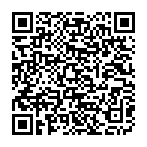 № п/пПеречень оказываемых услугПродол., час1Подготовка раздаточного, лекционного и оценочных материалов; подготовка презентации.242Проведение обучения работников по теме: «Системы регулирования уровня, расхода, давления и температуры»242.1.Классификация датчиков, их устройство и принцип действия. Классификация датчиков (измерительных приборов). Основные части датчиков. Общие механические и электротехнические свойства датчиков. Принцип действия датчиков. Схемы подключения датчиков к ПЛК и требования к кабельным линиям.32.2.Приборы для измерения давления. Основные виды, классификация по принципу действия. Принцип действия приборов. Пружинные приборы с одновитковой трубчатой пружиной. Пружинные приборы с многовитковой трубчатой пружиной. Сильфонные приборы. Мембранные приборы. Специальные типы манометров. Поверка приборов для измерения давления и разрежения. Основные неисправности приборов, причины их возникновения и способы устранения, правила обслуживания32.3.Приборы для измерения температуры. Основные параметры. Общие сведения об измерении температуры. Термометры дилатометрические и биметаллические. Термометры расширения жидкостные. Общие сведения о манометрических термометрах. Газовые, жидкостные и парожидкостные манометрические термометры. Термометры сопротивления. Вторичные приборы для измерения сопротивления. Правила обслуживания. Термопары. Вторичные приборы для измерения Э.Д.С.32.4.Приборы для измерения количества и расхода жидкостей, паров и газов. Общие принципы измерения расхода. Объемные счетчики для измерения количества жидкости. Назначение, принцип действия и применение скоростных счетчиков. Счетчики количества газов. Конструкции и принцип работы приборов32.5.Уровнемеры, их назначение, виды, устройство и принцип действия. Их неисправности, обслуживание и ремонт22.6.Практические занятия10ИТОГО48